МУЖСКАЯ ТАХАРАТНАЯ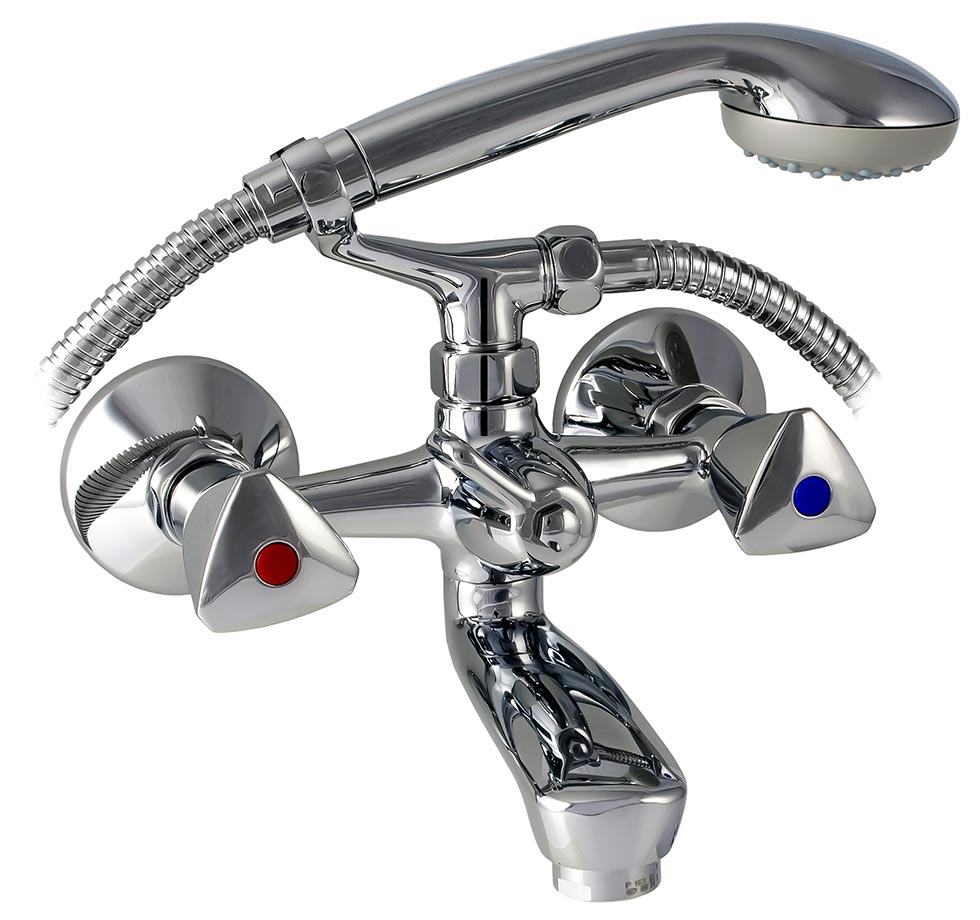 